Российская Федерация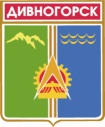 Администрация города ДивногорскаКрасноярского края П О С Т А Н О В Л Е Н И Е10 декабря 2019                  		   	    г. Дивногорск                                     	                   № 215пО внесении изменений в постановление администрации города Дивногорска от 31 октября 2019 № 198п «О реорганизации муниципального бюджетного дошкольного образовательного учреждения детского сада № 4, III категория  в форме присоединения к нему муниципального бюджетного дошкольного образовательного учреждения детского сада № 5, III категория».В соответствии со статьями 57 - 60 Гражданского кодекса Российской Федерации, Федеральным законом от 12.01.1996 № 7-ФЗ                                        «О некоммерческих организациях», Федеральным законом от 06.10.2003                  № 131-ФЗ «Об общих принципах организации местного самоуправления в Российской Федерации», постановлением  администрации города Дивногорска от  14.12.2010 № 915п «Об утверждении  порядка создания, реорганизации, изменения типа и ликвидации муниципальных учреждений, а также утверждения уставов муниципальных учреждений и внесения в них изменений», руководствуясь статьей 43 Устава муниципального образования город Дивногорск,ПОСТАНОВЛЯЮ:											          1. Внести в постановление  администрации города Дивногорска от 31.10.2019 № 198п «О реорганизации муниципального бюджетного дошкольного образовательного учреждения детского сада № 4, III категория  в форме присоединения к нему муниципального бюджетного дошкольного образовательного учреждения детского сада № 5, III категория» следующие изменения:          1.1. В пункте 1, в первом абзаце пункта 7 постановления вместо слов: «… в срок до 31.12.2019» читать: «… в срок до 29.02.2020».2. Настоящее  постановление  подлежит  опубликованию   в  средствах массовой информации, размещению на официальном сайте администрации города в информационно-коммуникационной сети «Интернет».3. Настоящее постановление вступает в силу с момента его официального опубликования.4. Контроль за исполнением настоящего постановления  оставляю за собой.Исполняющий обязанностиГлавы города								           М.Г. Кузнецова